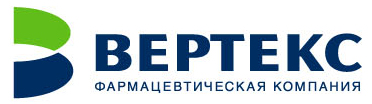 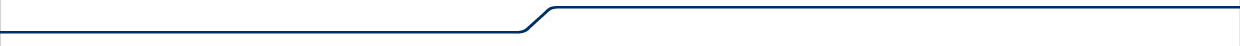 «ВЕРТЕКС» - лауреат всероссийского конкурса фармотрасли «Платиновая унция-2015»Петербургская компания «ВЕРТЕКС» впервые стала лауреатом XVIежегодного всероссийского открытого конкурса профессионалов фармацевтической отрасли «Платиновая унция», по итогам 2015 года одержав победу в номинации «Вектор года», подноминации «Проект года. Бизнес-проект» за открытие российскогофармзавода в Санкт-Петербурге.«Высокая оценка заслуг и признание компании всем фармсообществом России очень важны, и стать обладателем награды, безусловно, очень почетно, - отмечает генеральный директор АО «ВЕРТЕКС» Георгий Побелянский. – Особенную роль играет тот факт, что в номинации победила именно российская компания, которая реализовала сложный и масштабный проект по строительству завода площадью более   с потенциальным объемом производства более 100 млн упаковок лекарств в год, учитывая непростую ситуацию в экономике для всех участников рынка и правительственную политику импортозамещения».На торжественной церемонии «Платиновой унции-2015» представителям компании награду вручила исполнительный директор Российской ассоциации аптечных сетей Нелли Игнатьева, которая в частности подчеркнула, что «ВЕРТЕКС» с успехом следует своему девизу «Делами, а не словами» и выпускает линейки лекарственных препаратов во многих терапевтических категориях, а также БАДы и косметические средства. На церемонии присутствовали заместитель министра промышленности и торговли Сергей Цыб, директор департамента развития фармацевтической и медицинской промышленности Минпромоторга Ольга Колотилова, топ-менеджеры и представители ведущих компаний-фармпроизводителей, дистрибьюторов, аптечных сетей. «ВЕРТЕКС» стал первым российским фармпроизводителем, который построил завод в соответствии с мировыми стандартами в особой экономической зоне «Санкт-Петербург» на участке «Новоорловская» и начал выпуск лекарств. Этап строительства фармзавода компании был реализован всего за два года, инвестиции в проект на момент открытия площадки в августе 2015 года составили более 2,2 млрд рублей. По словам губернатора Петербурга Георгия Полтавченко, посетившего завод компании 9 апреля 2016 года, это реальный пример развития фармакологического кластера в Санкт-Петербурге.«Производство будет расширяться и дальше. Тем самым мы решаем задачу, которую ставил президент нашей страны, о максимальном обеспечении жителей России лекарствами отечественного производства», - сказал губернатор.Весь лекарственный ассортимент компании – около 150 позиций - производится на новом фармзаводе компании в Петербурге. Порядка 80 из них входят в перечень жизненно необходимых и важнейших лекарственных препаратов – ЖНВЛП. В том числе благодаря работе нового фармзавода стал возможен рост ассортимента компании - количество позиций в ассортиментном портфеле компании превысило 200 наименований, включая разные категории продукции: лекарства, косметические средства, биологически активные добавки, изделия медицинского назначения. К 2020 году компания планирует удвоить количество позиций в портфеле. Предполагается, что более половины из них составят собственные бренды.В 2015 году «ВЕРТЕКС» также стал одной из первых компаний в России, которая получила заключения Минпромторга РФ о соответствии своих площадок по производству лекарств требованиям стандарта GMP (GoodManufacturingPractice) – «Правилам организации производства и контроля качества лекарственных средств». Итоги конкурса «Платиновая унция-2015» были подведены 21 апреля 2016 года в Москве. О фармкомпании «ВЕРТЕКС»«ВЕРТЕКС» - российский  производитель лекарственных препаратов, косметических средств, биологически активных добавок, изделий медицинского назначения, находится в Санкт-Петербурге. Компания зарегистрирована в 1999 году, первую лицензию на производство лекарственных средств получила в 2003 году.Продукция представлена в коммерческом и госпитальном сегментах на территории РФ, а также в некоторых странах СНГ.Ряд лекарств производства компании – единственные аналоги иностранных препаратов в России или уникальные эффективные комбинации известных молекул. Более 100 дженерических препаратов компании находятся на стадии разработки и регистрации. Сбалансированный продуктовый портфель компании позволяет производить как востребованные доступные лекарства, так и препараты для поддерживающей терапии и повышения качества жизни. В него входят широкие линейки лекарств в кардиологии, неврологии, психиатрии, аллергологии, дерматологии, гинекологии, современные антибактериальные лекарственные средства широкого спектра действия, нестероидные противовоспалительные препараты и др.В компании действует многоступенчатая проверка качества на всех этапах производства: от контроля качества сырья и промежуточных продуктов до контроля качества готовой продукции, в том числе на стадии реализации.Работа «ВЕРТЕКСА» соответствует реализации «майских указов» Президента .: к 2018 году довести долю российских лекарств до 90% в сегменте ЖНВЛП; влияет на достижение главной цели госпрограммы «Развитие фармацевтической и медицинской промышленности на 2013-2020 годы»: доведение доли отечественных лекарств на российском рынке к 2020 году до 50%; вносит вклад в формирование лекарственной независимости России.http://vertex.spb.ru/Instagram: @vertex_pharm - https://www.instagram.com/vertex_pharm/
http://youtube.com/user/VERTEXPharmcompanyhttp://vk.com/vertex_pharmcompany